Madrid, 18 de enero de 2020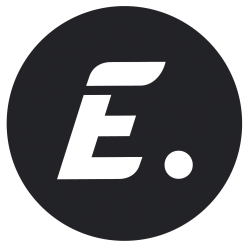 PROGRAMACIÓN DE ENERGY PARA EL LUNES 20 DE ENERO20/01/2020LUNESENERGYH.PrevCalf.ProgramaEp./Serie7:15TPEL ZAPPING DE SURFEROS3398:05+7CASO ABIERTO: 'WILLKOMMEN'648:50+7CASO ABIERTO: 'UNA PRECIOSA INGENUA'659:40+12AL DESCUBIERTO: 'LA MUERTE LE SIENTA BIEN'3610:20+12AL DESCUBIERTO: 'CON LOS DÍAS CONTADOS'3711:05+12C.S.I. MIAMI: 'MIRA QUIÉN SE BURLA'21711:55+12C.S.I. MIAMI: 'AL PIE DE LA LETRA'21912:50+12C.S.I. NEW YORK: 'ATRAPADO'15213:45+12C.S.I. NEW YORK: 'SE AGUÓ LA FIESTA'15314:30+12C.S.I. LAS VEGAS: 'ONCE MIEMBROS FURIOSOS DE UN JURADO'8015:10+12C.S.I. LAS VEGAS: 'AMARIPOSADO'8116:05+12C.S.I. LAS VEGAS: 'MALO HASTA LA MÉDULA'8716:55+7HAWAI 5.0: 'BUSCA EN TU INTERIOR'6817:45+7HAWAI 5.0: 'PRISIONERA'6918:30+7HAWAI 5.0: 'NEGOCIO FAMILIAR'7019:15+7HAWAI 5.0: 'ADIÓS. CUÍDATE MUCHO'71+DISTRITO 820:05+16MENTES CRIMINALES: 'AMELIA PORTER'22020:55+16MENTES CRIMINALES: 'LA GENTE INFINITA'22121:45+16MENTES CRIMINALES: 'ANÓNIMO'22222:40+16MENTES CRIMINALES: 'EL GORRIÓN DE NELSON'22323:20+16MENTES CRIMINALES: 'CULTO AL HÉROE'2240:10+16MENTES CRIMINALES: 'GRITO'2251:00+12MOTIVE: 'HICIERON DE MI UNA CRIMINAL'151:45+12MOTIVE: 'POR LA BORDA'162:30+12MOTIVE: 'CONFLICTO DE INTERESES'173:10+12MOTIVE: 'SIN SALIDA'183:50+12MOTIVE: 'UNA RUBIA PELIGROSA'194:30+12MOTIVE: 'EN PICADO'205:15TPMIRAMIMÚSICA15:20TPLA TIENDA EN CASA16:35TPEL ZAPPING DE SURFEROS335